De Aston 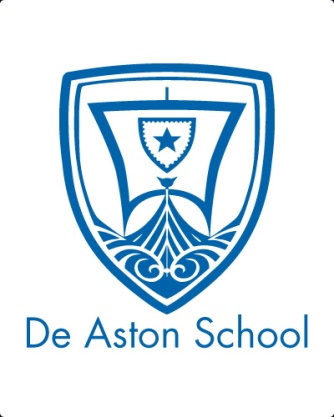 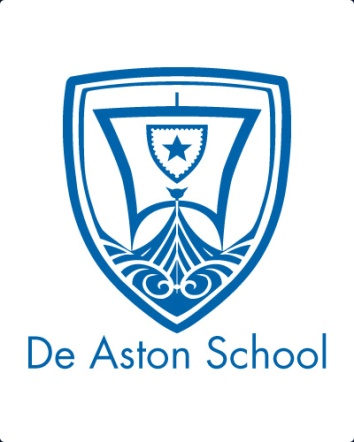 English Department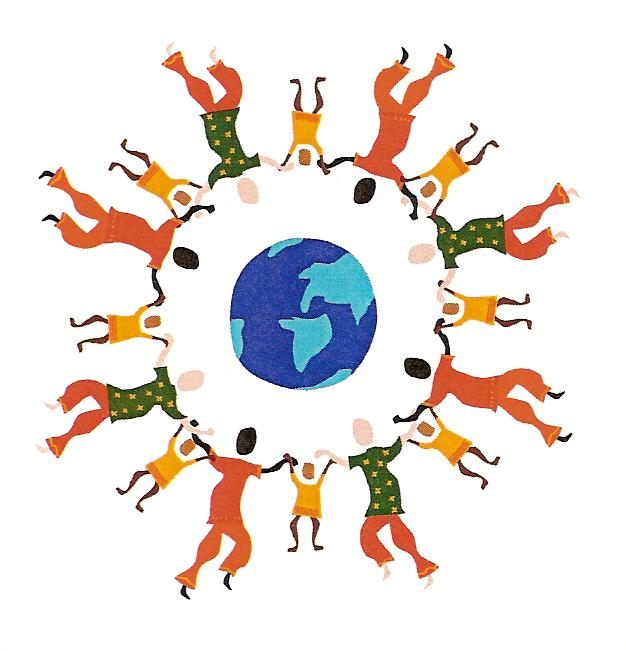 Year 8: Poetry Around the WorldAcademic Excellence Booklet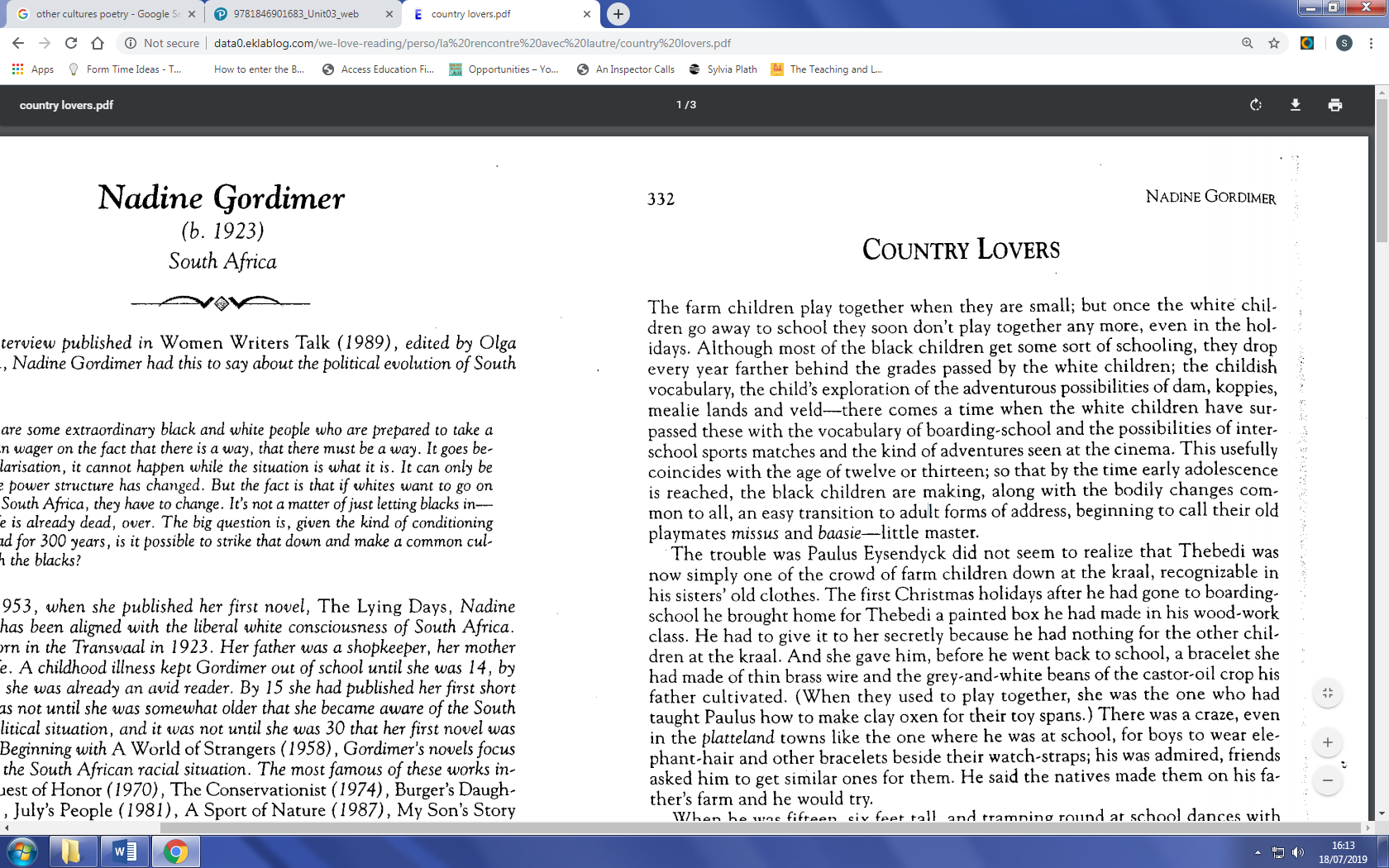 